						RESUMECareer goalA position in result oriented company that seeks an ambitious and career conscious person where acquired skills education will be utilized towards continuous growth and advancement.technical profile Trained Software:		MS Office, Tally,PeachTreeOperating Systems: 		Windows XP, Windows 7 & Windows 8.Languages: 			C, C++, SQL, vb.netEDUCATIONPursuing Master of Business Administration in Finance from Bharathiyar University.Master of Computer Application in 2014 from Bharathiyar University with 76%.Bachelors of Computer Application in 2011 from Bharathiyar University with 60%.ACE Middle East Logistics & Transportation, Umm Al Quain, UAE Designation: 	Assistant AccountantJob ResponsibilitiesManagement of petty cash transactions.Controlling credit and ensuring debtors pay on time.Reconciliation of direct debits and finance accounts.Ensuring all payments amounts & records are accurate.Preparation of statutory accounts.Working with journals, sales & purchase ledgers and spreadsheets.Assisting qualified Accountants with audits.Preparation of financial reports.Ss MOTORS , triprayar,kerala,india(april 2014 to july 2016)Designation: 	Accountant (Customer Support Executive) Job ResponsibilitiesEnsure that statements and records comply with laws and regulationsInspect account books and accounting systems to keep up to dateOrganize and maintain financial recordsImprove businesses efficiency where money is concerned in Service centreRespond to customers complaints and resolve their issuesEnter transactions in the cash register and provide customers with the total billPerform the duties of customer service representative when requiredMaintain periodic service reports and spreadsheetsMaintain periodic transaction reports Resolve customer complaints in a proactive manner PERSONAL PROFILEDate of Birth                           15th May 1991 Gender	             	  	  Female	Marital Status	                         Married			Language Known		 Malayalam and EnglishJob Seeker First Name / CV No: 1825884Click to send CV No & get contact details of candidate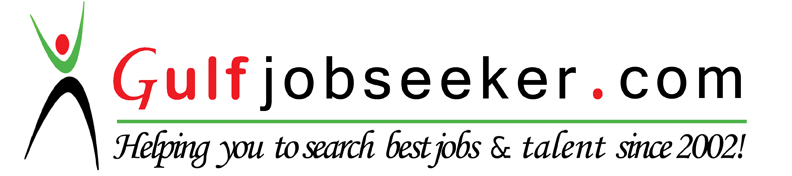 Anju Syamesh                                                                                                       Anju Syamesh                                                                                                       Anju Syamesh                                                                                                       Anju Syamesh                                                                                                       